07/08/2017 RM 04248-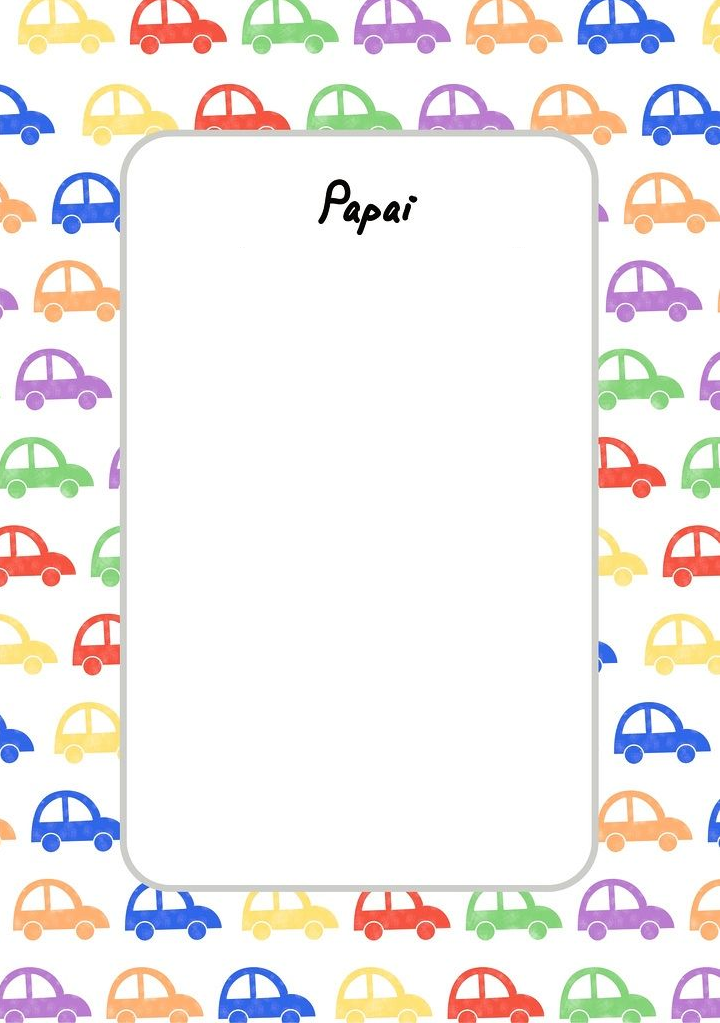 